SONDAGGIO PER ATTIVAZIONECENTRO ESTIVONome e cognome del bambino 	……………………………………………Data di nascita del bambino	…………………………………………………..Classe frequentata			……………………………………………Nome e cognome dei genitori 	……………………………………………Telefono				…………………………………………………...Mail					…………………………………………………...ORARIO PREFERITO 					MATTINA		POMERIGGIO	MATTINA + POMERIGGIO Da restituire ENTRO IL 04 GIUGNO 2020 in comune o via mail a info@comune.colmurano.mc.it.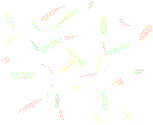 